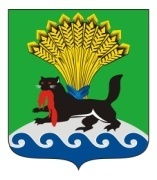         РОССИЙСКАЯ ФЕДЕРАЦИЯ           ИРКУТСКАЯ ОБЛАСТЬ           ИРКУТСКОЕ РАЙОННОЕ МУНИЦИПАЛЬНОЕ ОБРАЗОВАНИЕ         АДМИНИСТРАЦИЯ         ПОСТАНОВЛЕНИЕот «06» 04 2021 г.		                                                                              № 177О внесении изменения в постановление администрации Иркутского районного муниципального образования от 26.03.2020 № 158 «Об утверждении порядка проведения ежегодных мероприятий по реализации подпрограммы «Совершенствование системы информационно-библиотечного обслуживания в Иркутском районе» на 2018-2023 годы муниципальной программы Иркутского районного муниципального образования «Развитие культуры в Иркутском районном муниципальном образовании» на 2018-2023 годы»В целях реализации плана мероприятий муниципальной подпрограммы «Совершенствование системы информационно-библиотечного обслуживания в Иркутском районе» на 2018-2023 годы муниципальной программы Иркутского районного муниципального образования «Развитие культуры в Иркутском районном муниципальном образовании» на 2018-2023 годы, утвержденной постановлением администрации Иркутского районного муниципального образования от 01.12.2017 № 563, руководствуясь ст. 39, 45, 54 Устава Иркутского районного муниципального образования, администрация Иркутского районного муниципального образованияПОСТАНОВЛЯЕТ:Внести изменение в постановление администрации Иркутского районного муниципального образования от 26.03.2020 № 158 «Об утверждении порядка проведения ежегодных мероприятий по реализации подпрограммы «Совершенствование системы информационно-библиотечного обслуживания в Иркутском районе» на 2018-2023 годы муниципальной программы Иркутского районного муниципального образования «Развитие культуры в Иркутском районном муниципальном образовании» на 2018-2023 годы, изложив  приложение в новой редакции согласно приложению к настоящему постановлению (прилагается).Отделу по организации делопроизводства и работе с обращениями граждан организационно-контрольного управления администрации Иркутского районного муниципального образования внести в оригинал постановления администрации Иркутского районного муниципального образования, указанного в пункте 1 настоящего постановления, информацию о внесении изменений.Опубликовать настоящее постановление в газете «Ангарские огни», разместить в информационно-телекоммуникационной сети «Интернет» на официальном сайте Иркутского районного муниципального образования: www.irkraion.ru.Контроль исполнения настоящего постановления возложить на первого заместителя Мэра района.Мэр района                                                                                                  Л.П. ФроловПОРЯДОКПРОВЕДЕНИЯ ЕЖЕГОДНЫХ МЕРОПРИЯТИЙ«БИБЛИОТЕЧНЫЕ АКЦИИ ПО ПРОДВИЖЕНИЮ КНИГИ И ЧТЕНИЯ В ИРКУТСКОМ РАЙОНЕ»  ОБЩЕЕ ПОЛОЖЕНИЕНастоящий порядок проведения ежегодных мероприятий «Библиотечные акции по продвижению книги и чтения в Иркутском районе» (далее – акции) устанавливает цели, задачи и условия их проведения.Руководство подготовкой и проведением акций осуществляется муниципальным казённым учреждением культуры «Межпоселенческая районная библиотека» Иркутского районного муниципального образования (далее – организатор).Организатор обеспечивает проведение информационной кампании, определяет участников акций.Информация о проведении акций и их итогах размещается на официальном сайте Иркутского районного муниципального образования www.irkraion.ru и газете «Ангарские огни».ЦЕЛИ И ЗАДАЧИ ПРОВЕДЕНИЯ АКЦИЙЦель акций — продвижение и реклама чтения и книги на территории Иркутского района.Задачи акций:поддержка и развитие интереса к чтению как увлекательному и творческому процессу;создание положительного имиджа библиотек Иркутского района среди разных социальных групп населения;повышение статуса муниципальных библиотек как информационных центров и мест общения;участие муниципальных библиотек Иркутского района в акциях объявленных библиотеками-методическими центрами Иркутской области.СРОК И МЕСТО ПРОВЕДЕНИЯ АКЦИЙСрок проведения акций с 1 января по 10 декабря ежегодно.Место проведения - площадки библиотек культурно-досуговых учреждений Иркутского района и Межпоселенческой районной библиотеки.УСЛОВИЯ ПРОВЕДЕНИЯ АКЦИЙКоличество проводимых акций в год – 5.В акциях принимают участие все группы пользователей библиотек Иркутского района. Для участия в акциях пользователи библиотек проходят регистрацию у специалиста отдела обслуживания Межпоселенческой районной библиотеки лично по адресу: Иркутский район, с. Хомутово, ул. Кирова, 9А или позвонив по номеру телефона 8(3952)201-996 с 10.00 до 17.00 часов не позднее, чем за 2 рабочих дня до дня проведения акции. По окончанию проведения акций в течение 3 рабочих дней, специалист отдела обслуживания направляет в Методический совет ходатайство о поощрении участников акций. Темами акций являются:«День единого чтения»;«Библиосумерки» (Библионочь);«Давайте почитаем о войне»;«Почитай мне мама!»; «Читай всегда, читай везде!». Для оформления акций изготавливаются два баннера.Организатор обеспечивает размещение данных в информационно-телекоммуникационной сети «Интернет» о датах, времени проведения акций по отдельной тематике.ПООЩРЕНИЕУчастникам акций в количестве 210 (двести десять) человек вручается сувенирная продукция.Участникам, принявшим участие в двух и более акциях, вручаются грамоты в количестве не более 20 (двадцать) штук и благодарности в количестве не более 40 (сорок) штук.ФИНАНСИРОВАНИЕ АКЦИЙФинансирование расходов, связанных с приобретением баннеров, грамот, благодарностей, сувенирной продукции, осуществляется по смете организатора в пределах доведенных лимитов бюджетных обязательств на указанные цели на соответствующий финансовый год.»Первый заместитель Мэра района                                                                   И.В. ЖукПриложениек постановлению администрацииИркутского районногомуниципального образованияот 06.04.2021 2021 № 177«Приложение утвержден постановлением администрацииИркутского районногомуниципального образованияот «26» марта 2020 г. № 158